Biblical Manhood and Womanhood Course OutlineWeek 1:  Intro and Biblical Theology of GenderWeek 2:  Biblical Masculinity Part 1 Week 3:  Biblical Masculinity Part 2 Week 4:  Biblical Femininity Part 1Week 5:  Biblical Femininity Part 2 Week 6:  Gender ConfusionWeek 7:  Manhood & Womanhood in the Home Part 1Week 8:  Manhood & Womanhood in the Home Part 2 Week 9:  Manhood & Womanhood in the Church Part 1 Week 10:  Manhood & Womanhood in the Church Part 2 Week 11:  Manhood & Womanhood in the World & WorkplaceWeek 12:  Objections to ComplementarianismWeek 13:  Panel Discussion & Q&ASummaries:The essence of biblical masculinity is a sense of benevolent responsibility to tend God’s creation, to provide for and protect others, and to express loving, sacrificial leadership in particular contexts prescribed by God’s Word. The essence of biblical femininity is a gracious disposition to cultivate life, to help others flourish, and to affirm, receive and nurture strength and leadership from worthy men in particular contexts prescribed by God’s Word.For further study:1. The Meaning of Marriage, Tim & Kathy Keller (chapter 6 especially)2. God’s Design for Man and Womanhood, Andreas & Margaret Köstenberger 3. The Accidental Feminist, Courtney Reissig Questions and comments are welcome!Matt.Merker@capbap.org & Blake.Boylston@capbap.org Capitol Hill Baptist Church – April 23, 2017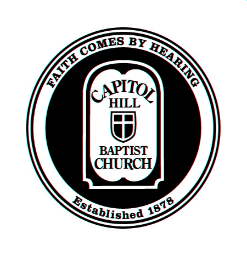 Biblical Manhood and Womanhood – Lesson 7Manhood and Womanhood in the Home, Part 2I. Introduction: The family under fireBiblical teaching helps us critique both past stereotypes and faulty solutionsReview from last weekNote for those who are singleII. 1 Peter 3:1-7A. For wives: godly submission is powerful, beautiful, and rewarding“Respectful and pure conduct”“The imperishable beauty of a gentle and quiet spirit”Trust, not “fear”B. For husbands: godly leadership is considerate and selflessLive with your wife “in an understanding way”Show “honor to the woman as the weaker vessel”III. Thinking Practically about Biblical Manhood and Womanhood in the Home... How should husbands and wives make decisions?Matters of preferenceMaking decisions when there isn’t mutual agreementFailure and forgivenessThe problem of passivity 2.  How should a husband and wife allocate other duties and responsibilities?General guidelinesHusbands and provisionA wife’s normal calling to be “busy at home” (Titus 2:5)3.  How should a husband and wife lead, care for and discipline their children?Fathers: Eph 6:4 ...Bring them up in the discipline and instruction of the LordMothers: 1 Tim 5:14 ….Manage their householdsPractical considerations